Załącznik 1
Zdjęcia drzew do usunięcia, których dotyczy wniosek z dnia 22.04.2024

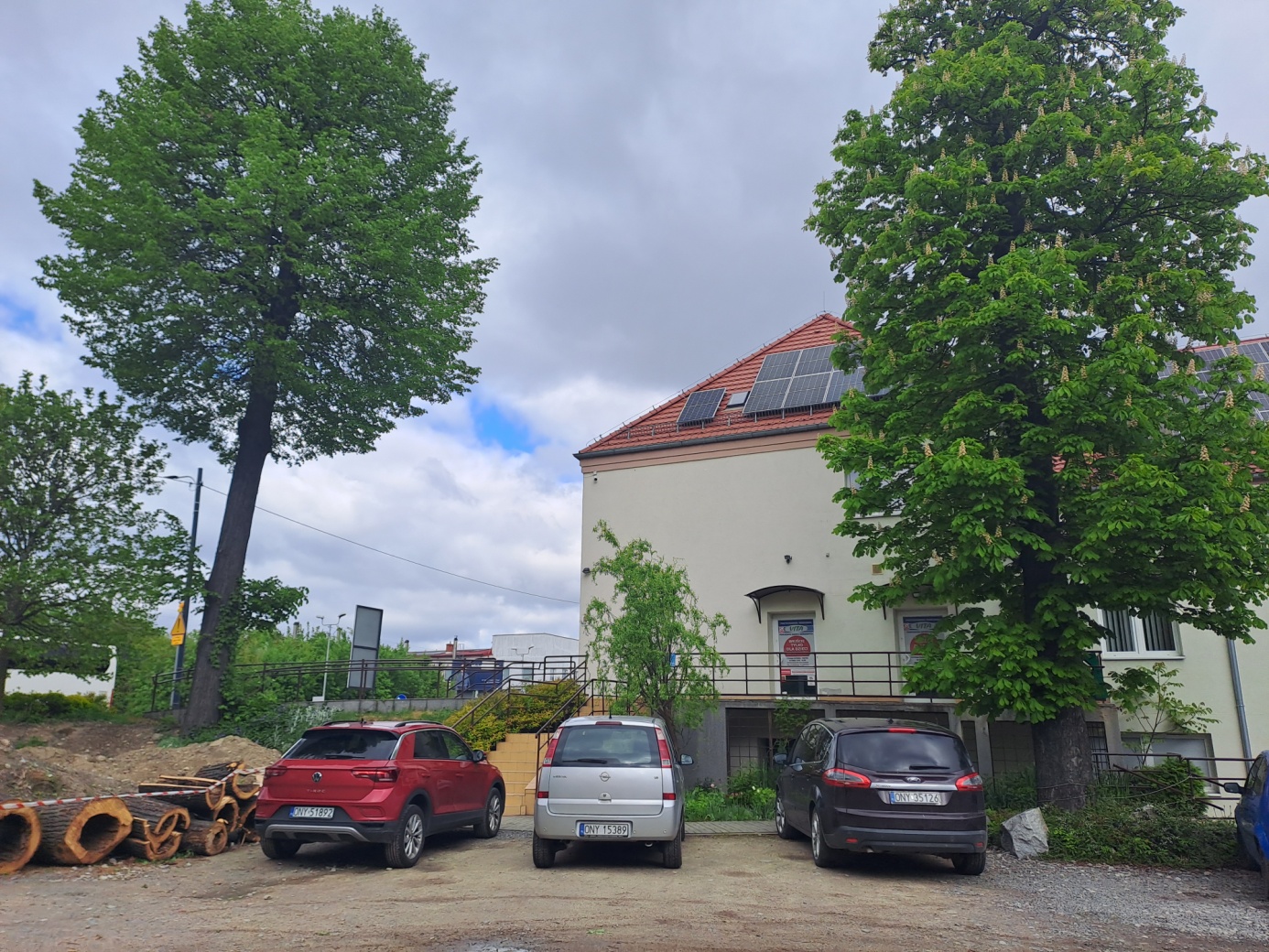 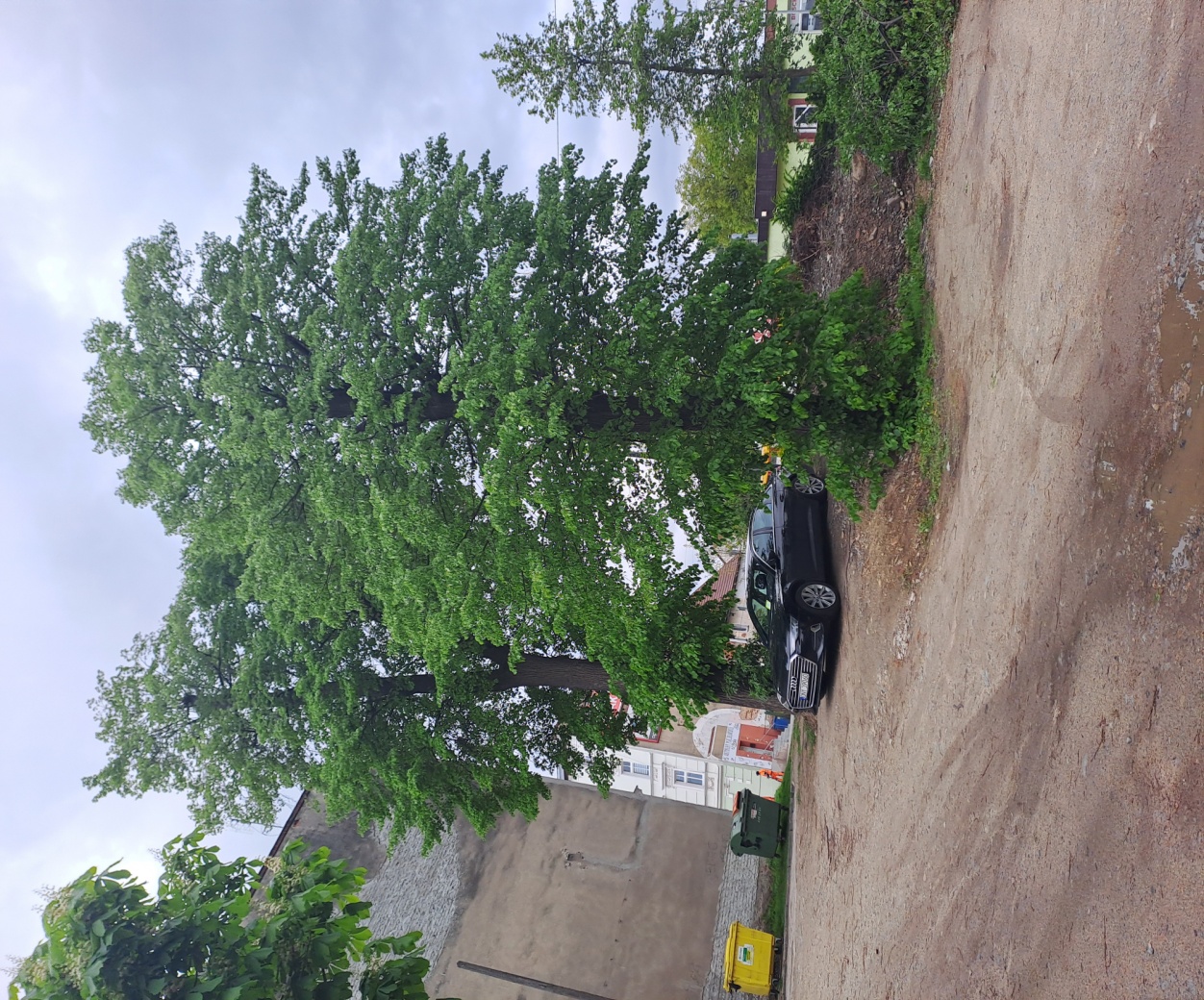 Załącznik 2
Zdjęcia pnia drzewa usuniętego w dniu 20.04.2024  r 

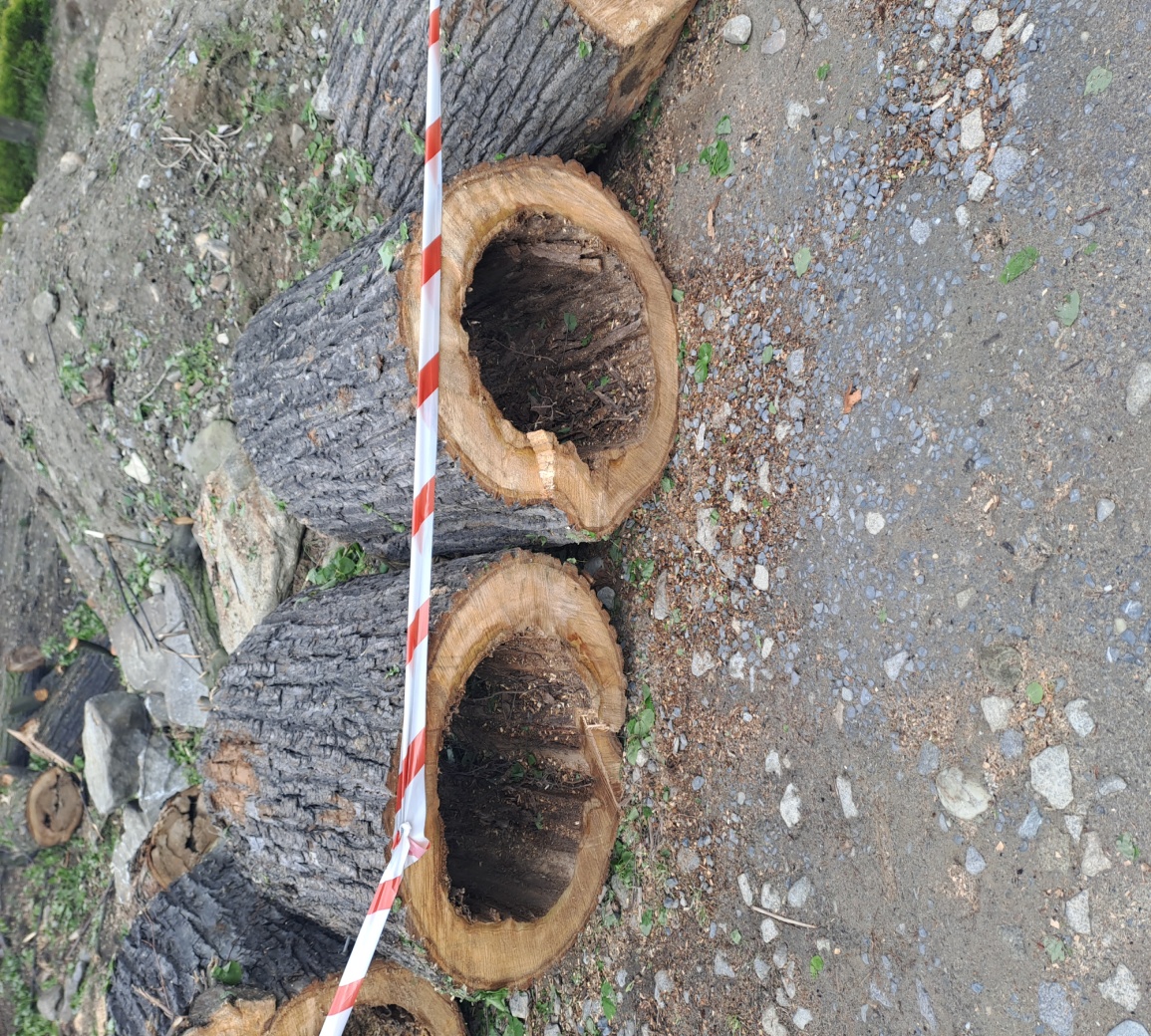 Załącznik 2 – ciąg dalszy
Zdjęcia pnia drzewa usuniętego w dniu 20.04.2024  r. 
(decyzja nr RW. OŚ.6131.53.2024)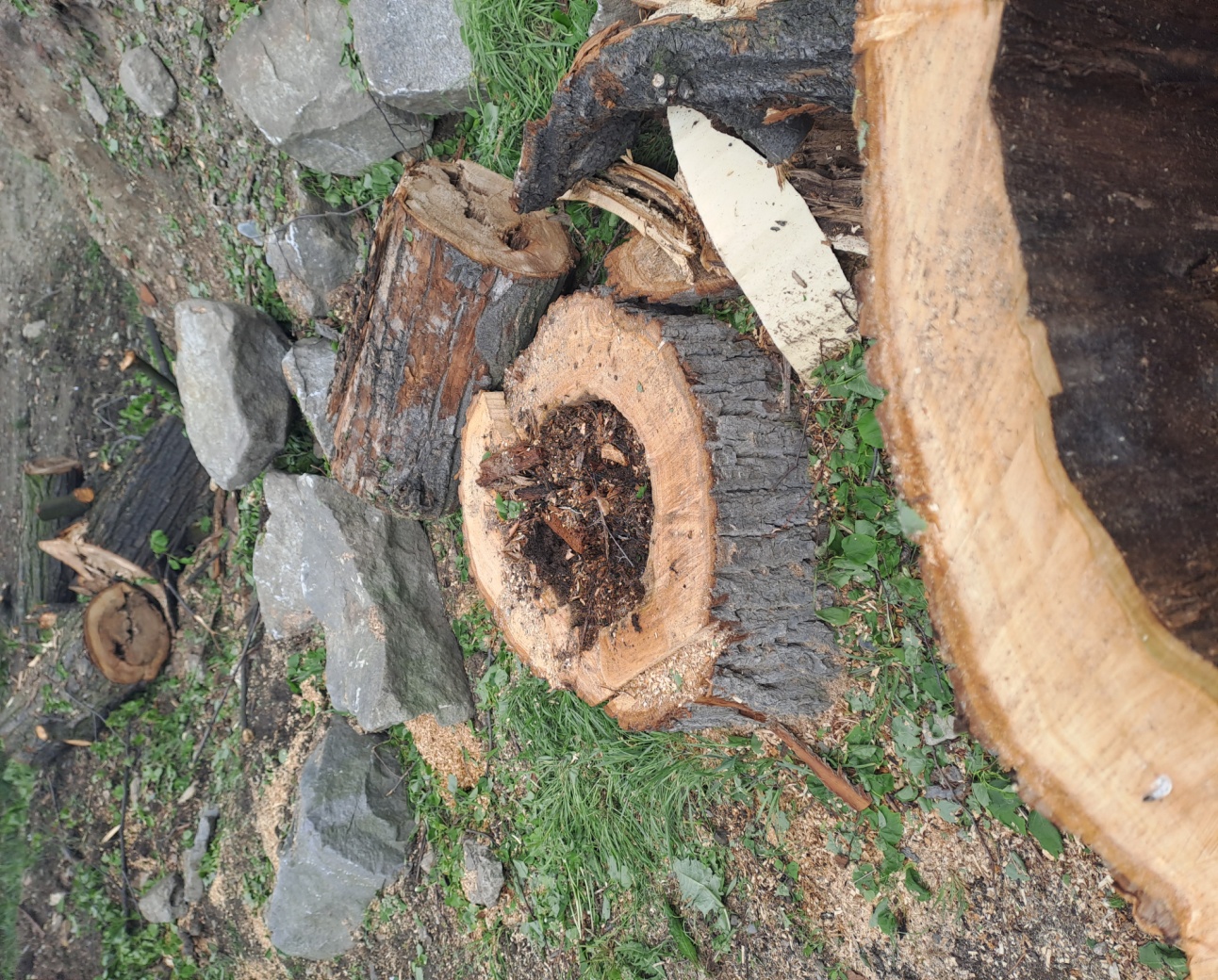 